Вера в ангелов الإيمان بالملائكة< باللغة الروسية >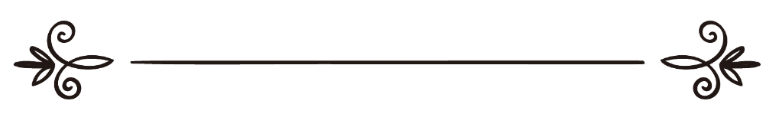 Камаль Зантكمال عبد الرحمن الظنطВера в ангеловК сожалению, среди людей есть те, которые делят столпы веры на важные столпы и якобы неважные столпы. Допустим, важные столпы - это вера в Аллаха, пророков, в Судный День, а верить в ангелов, может, и не надо. Конечно, это грубейшая ошибка, потому что все столпы веры взаимосвязаны, и недопустимо отрицать один из столпов, упомянутых в хадисе, в котором Мухаммад, (да благословит его Аллах и да приветствует), ответил на вопросы Джабриила, мир ему, среди которых был следующий: - Расскажи мне о вере. Мухаммад, (да благословит его Аллах и да приветствует), сказал: - Это значит верить в Аллаха, в Его ангелов, в Его Книги, в Его посланников, в Судный День, верить в божественное предначертание, как в его добро, так и в его зло. Аллах Субханаху ва Тагаля подчеркивает во многих аятах Корана о том, что ангелы существуют и верить в это обязательно: (136). О вы, которые уверовали! Веруйте в Аллаха и Его посланника, и Писание, которое Он низвел Своему посланнику, и Писание, которое Он низвел раньше. Кто не верит в Аллаха и Его ангелов, и Его Писание, и Его посланников, и в Последний День, тот заблудился далеким заблуждением. (4:136) Ни один из шести столпов веры не является второстепенным, и мы должны верить в них и принимать их, иначе это будет считаться абсолютным нарушением веры. Любая информация об ангелах, которые невидимы человеку, должна иметь доказательство: аят из Корана или изречение Мухаммада, (да благословит его Аллах и да приветствует). Ни один ученый не имеет право говорить по своему мнению, и мы не должны брать от кого-то такого рода информацию без доказательств, ведь об ангелах нельзя узнать в ходе эксперимента.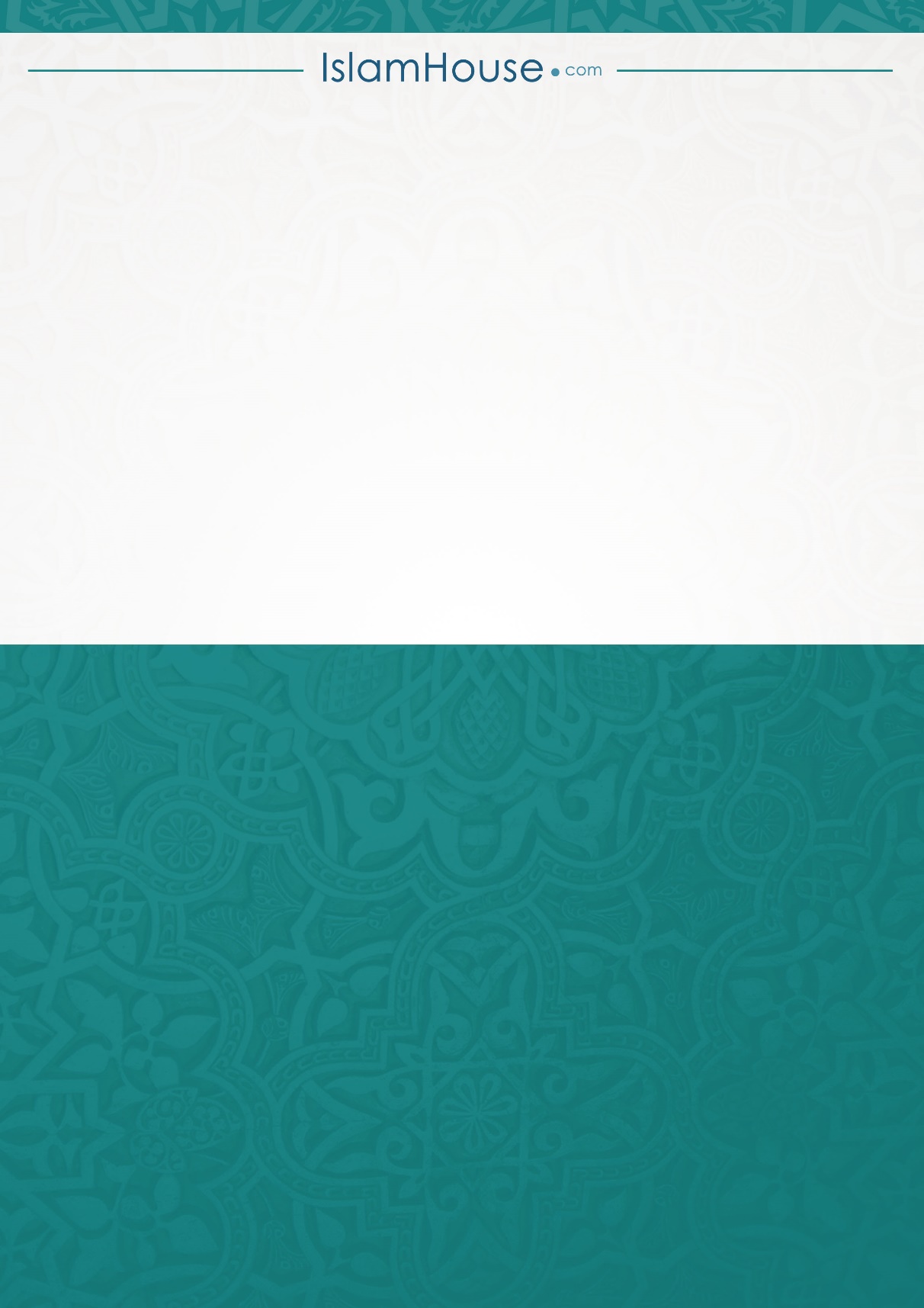 